Unit IIAtomic TheoryWorksheetsLesson            Date                Topic                                                                                      WS #1.                                             Early Atomic Theory                                                              12.                                             Bohr Evidence                                                                        23.                                             Bohr Diagrams                                                                        34.                                             Quantum Theory                                                                      45.                                             Mass Spectrometer/ Elegant Universe-1                                 56.                                             Elegant Universe-2/Periodic Chem                                         67.                                             Ionic Theory                                                                            78.                                             Classifying Matter Lab                                                            89.                                             Classifying and Naming Formulas 1                                        910.                                           Classifying and Naming Formulas 2                                       1011.                                           Electron Dot Diagram Structural Formula 1                           1112.                                           Electron Dot Diagram 2                                                          1213.                                           Practice Test 1                                                                        1314.                                           Practice Test 2                                                                        1415.                                           Test                                                                 Worksheet # 1               Early Atomic TheoryBriefly describe each atomic theory listed below.  Include a diagram.1.       The Four-Element Theory              The Four Element Theory          (a) evidence                                                 (b) explanation within theory          No evidence                                                Nonscientific Theory2.       Dalton’s Atomic Theory          (a) Evidence                                                         (b) Explanation within theory          Conservation of mass                                          Atoms are indestructible          Law of Constant composition                             Elements combine in simple ratios 3.       The Thompson Atom          (a) Evidence                                                         (b) Explanation within theory          Electrical Nature of Matter                                Positive and negative particlesWorksheet # 2               Early Atomic Theory1.       The Rutherford Atom          (a) Evidence                                                         (b) Explanation within theory          A few alphas are radically deflected                   Small dense nucleus          Most alphas are not deflected                             Most of atom is empty space2.       The Bohr Atom          The Bohr Atom          (a) evidence                                                 (b) explanation within theory          Line spectrum of discharge tubes             Electrons are in orbitalsWorksheet # 3               Bohr DiagramDraw Bohr atomic diagrams for the following atoms.  Be sure to include protons, neutrons and electrons.1.       Oxygen                                    7.       Calcium2.       Silver                                       8.       Barium3.       Cs                                            9.       I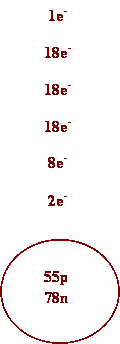 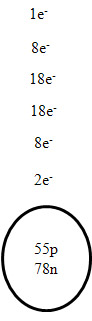 4.       Na                                                     10.     V5.       Cl-                                                     11.     Al3+6. Se2-                                                     12.     Ca2+Worksheet #4                Quantum Mechanics1.       What is the main difference between the Bohr Theory of the atom and the Quantum Mechanical Theory?          Electrons are waves in Quantum Theory and particles in the Bohr Theory.2.       How many electrons will fill the smallest orbital in quantum mechanical theory?          Two3.       How is a 3s orbital different than a 2s orbital in terms of shape and distance from the nucleus?          They are both spherical in shape but the 3s is further from the nucleus.        4.       Explain what happens to the energy when an electron falls from a 3s orbital to a 2s orbital.          Energy is emitted in the form of a photon of light with energy corresponding to the difference between the two     orbitals.Use your Quantum Periodic Table to write quantum electron configurations for each element below.5.       F       1s22s22p56.       K       1s22s22p63s23p64s17.       C       1s22s22p28.       Kr     1s22s22p63s2 3p63d104s24p69.       S       1s22s22p63s23p410.     Rb     1s22s22p63s2 3p63d104s24p65s111.     Co     1s22s22p63s2 3p63d74s212.     P       1s22s22p63s2 3p313.     Ca     1s22s22p63s2 3p64s214.     Al      1s22s22p63s2 3p115.     Ag     1s22s22p63s2 3p63d104s24p64d95s216.     1s22s22p63s1                                                                                     Na17.     1s22s22p63s23p5                                                                                Cl18.     1s22s22p63s23p63d94s2                                                                      Cu19.     1s22s22p63s23p63d104s24p64d105s25p5                                               I20.     1s22s22p63s23p63d104s24p64d104f145s25p66s2                                    Ba21.             Give the formula of four chemical species that are isoelectronic (same electron configuration) as Ar.S2-               P3-                         Cl-               K+                         Ca2+Worksheet # 5               Mass SpectrometryCalculate the average atomic mass for each element.  Round off to the correct number of sig figs.  Write down the atomic mass from the periodic table rounded off to the same number of sig figs.Isotope       Mass                    % Abundance                Average Mass                Atomic Mass (table)   1.               14N              14.0030744           99.6340                        14.0067 amu                 14.0067 amu15N              15.000108            0.366001                       0.996340(14.0030744)  +  0.00366001(15.000108)  =  14.0067 amu2.20Ne            19.992404            90.92                             20.2 amu                       20.1798 amu21Ne            20.993849            0.257                                                         22Ne            21.991385            8.82                                                                                                  0.9092(19.992404)  +  0.00257(20.993849)  +  0.0882(21.991385)  =  20.2 amu3.46Ti             45.952633            7.93                               47.9 amu             47.90 amu47Ti             46.95176              7.28  48Ti             47.947948            73.94                            49Ti             48.947867            5.5150Ti             49.944789            5.34          You will lose marks if you don’t show the work!4.54Fe             53.93962    5.8202                                     55.847 amu                   55.845 amu56Fe             55.93493    91.660                                                                          57Fe             56.93539    2.190158Fe             57.93327    0.33001          You will lose marks if you don’t show the work! 5.      Silver has two common isotopes. One is 106.90508 amu and 51.35 % and the other is 48.65 %.  If the average atomic mass is 107.9730 amu, what is the atomic mass of the other isotope?106.90508 (.5135) +  X  (0.4865)   =  107.9730 amu   NOW SOLVE FOR X109.1 amu6.                 Copper has two common isotopes. One is 62.92959 amu and 69.09 % and the other is 30.91 %.  If the average atomic mass is 63.5472 amu, what is the atomic mass of the otherisotope.62.92959 (.6909) +  X  (0.3091)   =  63.5472 amu   NOW SOLVE FOR X64.92 amu7.       Complete the chart below.8.       Write a quantum electron configuration for each of the following.          a) Ne                    1s22s22p6          b) Mg          c) Ti            1s22s22p63s2 3p63d24s2          d) Cr          e) Sr            1s22s22p63s2 3p63d104s24p65s2          f) Ag          g) Br           1s22s22p63s2 3p63d104s24p59.       What was the first atomic theory to account for the Law of Conservation of Mass?          Explain how the theory accomplished this.          Dalton.                          Atoms are indestructible.10.     What was the first atomic theory to account for electromagnetic radiation (light)?          Explain how the theory accomplished this.          Bohr Theory.                Electrons are in orbitals.11.     What was the first atomic theory to account for the small, dense nucleus?          Explain how the theory accomplished this.          Rutherford Atom.        A few alpha particles were radically deflected.12.     What was the first atomic theory to have a wave theory for the electron?          Explain how the theory accomplished this.          Quantum Theory.        Electrons vibrate around the nucleus in 3 dimensional wavelike orbitals.13.     What was the first atomic theory to account for positive and negative charges in matter?  Explain how the theory           accomplished this.          Thomson Atom. The matter in the atom was positive with negative particles throughout.Worksheet # 6               Periodic Chemistry1.       Define the following:a)       Oxidation                Loss of electronsb)      Reduction               Gain of electronsc)       Anion                     Negative iond)      Cation                     Positive ione)       Atom                     Neutral particle of an elementf)       Chemical family     Column on Periodic Tableg)       Period                   Row on Periodic Table2.       Why are noble gases stable?    Full outer or valence shells3.       Why are non-noble gases un-stable or reactive?  Incomplete outer or valence shells4.       Draw Bohr diagrams for the following chemical species.a)       He                                            b)      K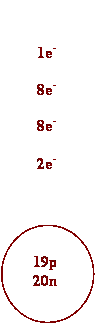 c)       K+                                            d)      S2-e)       P3-                                            f)       Li+5.       Fill in the chart below.Worksheet # 7               Ionic Chemistry1.2.       What happens to protons, electrons and neutrons as you move form left to right within a row on the periodic table?          Protons, Electrons, and Neutrons all increase.3.       Write half-reactions to show how each atom forms an ion. Label each as oxidation     or reduction. The first two are done for you.a)       K       →      K+     +       1e-                         oxidationb)      N2      +       6e-     →      2N3-                      reductionc)       P       +       3e-     →      P3-                         reductiond)      O2     +       4e-     →      2O2-                   reductione)       Ca     →      Ca2+    +   2e-                       oxidationf)       Br2       +       2e-     →      2Br-                 reductiong)       I2            +       2e-     →      2I-                  reductionh)      Al      →      Al3+    +   3e-                         oxidationi)       Ba     →      Ba2+    +   2e-                        oxidationj)       Cs     →      Cs+    +       1e-                          oxidationk)      Mg    →      Mg2+    +   2e-                      oxidationl)       Zn     →      Zn2+    +   2e-                        oxidationm)     Ga     →      Ga3+    +   3e-                       oxidationn)      Cl2        +       2e-     →      2Cl-                  reductiono)      F2          +       2e-     →      2F-                   reduction4.       Describe five properties of:              a) Metals          Shiny                   Conductors                   Malleable             Ductile        Lose electrons          Left side of periodic table          b) Non-metals          Dull            Nonconductors             Brittle                   Gain electrons               Right side of periodic table5.       Draw Bohr diagrams for each of the following.          a) Na                                                 b) Na+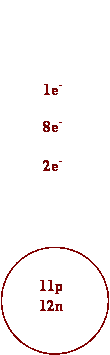           c) O                                                   d) O2-          e) Ca                                                 f) Ca2+Worksheet # 81.       Complete the table.2.       Put each formula into the table below.Ca(OH)2                         NH4OH                CH3OH                 C12H24O11HCl                                PI3                        K2SO4                  RbOHH3PO4                            NaOH                  CaCl2                         Li2SO4H2SO3                            BaF2                     BCl5                     CH3COOHH2CO3                            CsOH                  S2Cl2                     Fr2S3.       Draw Bohr diagrams for each of the following.          a) K+                                                           b) P3-4.       Write half-reactions to show how each atom forms an ion. Label each as oxidation or reduction. The first two are done for you.a)      Ca     →      Ca2+  +       2e-                         oxidationb)      O2     +       4e-     →      2O2-                      reductionc)       I2       +       2e-     →      2I-                    reductiond)      N2      +       6e-     →      2N3-                     reductione)       Cs     →      Cs+    +       e-                      oxidationf)       Ba     →      Ba2+  +       2e-                    oxidationg)      Al      →      Al3+   +       3e-                     oxidationh)      F2 +   2e-     →      2F-                             reductioni)       H2     →      2H+      +      2e-                    oxidationj)       Na+      +   1e-          →   Na(s)                     reductionk)      N3-     →      N2      +       6e-                        oxidationl)       Ca2+    +   2e-   →      Ca                          reductionm)     Ba2+ +   2e-   →      Ba                            reductionWorksheet # 91.       Complete the following table by classifying and naming each compound.Worksheet # 102.       Complete the following table by classifying and naming each compound.Use your Quantum Periodic Table to write quantum electron configurations for each element below.3.       Sr                1s22s22p63s23p63d104s24p65s2                                        4.       V                1s22s22p63s23p63d34s2                                         5.       Mg              1s22s22p63s26.       P                 1s22s22p63s23p37.       Cr               1s22s22p63s23p63d44s2 Pick the best answers.  Answers can be used more than once.Answers:    Four Element Theory                     Dalton’s Atomic Theory                   Thomson’s Atomic Theory                   Rutherford’s Atomic Theory                   Bohr’s Atomic Theory                   Quantum Mechanical Theory8.       Rutherford’s Atomic Theory          The 1st model of the atom to explain the gold foil experiment 9.       Bohr’s Atomic Theory                     The 1st model to explain light10.     Dalton’s Atomic Theory                  The 1st model to account for the Law of Constant Composition11.     Rutherford’s Atomic Theory          The 1st model to have a small, dense nucleus12.     Quantum Mechanical Theory         The 1st model to have an electron as a wave13.     Four Element Theory                      Non-scientific Theory14.     Thomson’s Atomic Theory              The 1st model to have electrons15.     Dalton’s Atomic Theory                  The 1st model to account for the Law of Conservation of Mass16.     Quantum Mechanical Theory         Modern theory of the atom17.     Rutherford’s Atomic Theory          The 1st model to claim the atom is mainly “empty space”Worksheet # 11             Electron Dot DiagramsDraw structural and electron-dot diagrams for each.Name each compound1.              CH3COOH(aq)       Acetic or ethanoic acid2.              HBr(aq)                  Hydrobromic acid3.              HF(g)                     Hydrogen fluoride4.              HNO3(aq)               Nitric acid5.              HClO4(aq)               Perchloric acidWrite the quantum electron configurations for the following.6.              Cl-               1s22s22p63s23p67.              Sr2+             1s22s22p63s2 3p63d104s24p68.              I                  1s22s22p63s2 3p63d104s24p64d105p5Write a dissociation equation for each to show how each ionizes in water.9.       CH3COOH(l)             →      H+(aq)    +    CH3COO-(aq)10.     HNO3(l)                 →      H+(aq)    +    NO3-(aq)11.     Al2(SO4)3(s)           →      2Al3+(aq)    +    3SO42-(aq)12.     Co3(PO4)2(s)          →      3Co2+(aq)    +    2PO43-(aq)Name each compound above.13.     Hydrogen acetate14.     Hydrogen nitrate15.     Aluminum sulphate16.     Cobalt II phosphate17. Classify the following compounds.NaOH                                        BaF2                            BCl5                     CH3COOHH2CO3                            CsOH                   S2Cl2                     BaCl2Worksheet # 12             Electron Dot DiagramsDraw structural and electron-dot diagrams for each.Draw structural and electron-dot diagrams for each.          Draw electron dot diagrams for each ionic compoundWorksheet # 13   Practice Test # 11.       Classify as stable or reactive.          Na               N+                         Ne                        Cl-                        S2-               S3-                         P                 P3-                        Ca              Ca2+            NaCl          N3-       2.       Describe a metal and a nonmetal in terms of gaining or losing electrons.          Metals lose electrons and nonmetals gain electrons.3.       Why are noble gases always stable?          Full outer shells4.       Determine the number of valence electrons for:           Ca               2        Ca2+     8     Cl      7        Cl-       8          O        6      O2-       8     Al      35.       Draw a Bohr diagram for          Ca                                  Ca2+                               N                                    N3-6.       Determine the number of protons, neutrons, and electrons in each. 7.       Classify as ionic or covalent compounds.          HCl                      CH3OH                H2O                      NH4OH                                  NaCl                    MgSO4                 CoCl2                   H3PO4          NH3                      P2O5                     Ba(OH)28.       Classify the above compounds into acids, non-acids, salts and bases.          Acids                    H3PO4              HCl          Bases                    NH4OH      Ba(OH)2          Non-acids            H2O            NH3          Salts                     MgSO4       NaCl9.       Calculate the average atomic mass for magnesium using the following percentage abundance data.                24Mg            78.70%       (24.00 amu)                  25Mg            10.13%       (25.00 amu)                   26Mg            11.17%       (26.00 amu)          0.7870(24.00) + .1013(25.00)  +  .1117(26.00)  =  24.32 amu10.     Write the formulas for each ionic compound.          Magnesium chloride       MgCl2          Silver phosphate            Ag3PO4          Cobalt III oxide              Co2O3          Zinc phosphate              Zn3(PO4)2          Calcium nitride              Ca3N2          Copper I nitrate             CuNO311.     Name each ionic compound.          Fe2(SO4)3              iron III sulphate                     CoCl3                   col          Na2O                    sodium oxide                          AgCl                                                 Na3PO4                 sodium phosphate                  CaF2                              NH4OH                ammonium hydroxide           Ca(NO3)2                    K2Cr2O7                potassium dichromate            MgCrO4      12.     Name each covalent compound.          P2O5                     diphosphorus pentoxide                N2O3                  dinitrogen trioxide                CO                       carbon monoxide                             CO2                 carbon dioxide                   SO2                        sulphur dioxide                     P3O5            triphosphorus pentoxide                             C6H6                     hexacarbon hexahydride       H2SO4(l)       hydrogen sulphate          HCl(l)                    hydrogen chloride                  HNO3(l)       hydrogen nitrate          H2CrO4(aq)             chromic acid                           HF(aq)              hydrofluoric acid          H3PO4(l)                hydrogen phosphate              H2CO3(aq)     carbonic acid13.     Complete the chart below.14.     Write dissociation equations showing how each salt or acid dissolves in water and          forms ions. The first one is done for you.          MgCl2       →       Mg2+    +    2Cl-          FeCl3       →         Fe3+    +    3Cl-          Co2(SO4)3      →   2Co3+    +    3SO42-          HClO3      →         H+    +    ClO3-          H2Cr2O7      →      2H+    +    Cr2O72-16.     Name each acid:           HCl(aq)                            hydrochloric acid                                       HClO3(aq)                chloric acid          HNO3(aq)               nitric acid                                         HBr(aq)                  hydrobromic acid17.     Classify each as formula units or molecules.          NaF                                                   H2O                                        CH4                                                   NH4Cl      Ionic compounds start with metals and have formula units.Covalent compounds start with nonmetals and have molecules.          CaSO4                                              CH3OH                                  H2SO418.     Indicate the solutions that conduct electricity.          NaCl(s)         solid                    NaCl(aq)                           Ca(OH)2(aq)                             HCl(aq)              NH4OH(aq)                               C6H12O6(aq)19.     Consider the following electron configuration 1s22s22p6. Determine the element andsome ions that have the above electron configuration.          Element                          Ne                            Cation                            Na+ or Mg2+                                                                 Anion                                      F-      O2-     N3-20.     Describe why NaCl(s) doesn’t conduct electricity.  Describe what happens to     NaCl(s) when it is dissolved in water.  Why does it conduct electricity?          The ions in NaCl(s) are not free to move and conduct electricity.When it is dissolved in water, the NaCl dissociates into ions that conduct electricity.NaCl(s) →   Na+(aq)  +   Cl-(aq)21.     Write the quantum electron configuration for each (1s22s2p.....)          He               1s2                                           Ar     1s22s22p63s23p6          Na                        1s22s22p63s1                             Na+     1s22s22p6          Cl                1s22s22p63s23p5                       Cl-      1s22s22p63s23p6          K                1s22s22p63s23p64s1                   K+       1s22s22p63s23p6          Br               1s22s22p63s23p63d104s24p5       Br-     1s22s22p63s23p63d104s24p622.     What two particles make up most of the mass within an atom?   Protons and neutrons.23.     I am an atom with 35p   40n.  Who am I?                               Br24.     I am a cation with 56p    81n   &  54e.   Who am I?                         Ba2+25.     Define isotopes.   Elements that have the same atomic number but differentatomic mass because of having different amounts of neutrons.26.     In Rutherford’s Gold foil experiment some particles were completelyun-deflected and others were radically deflected. Describe the significance of each in terms of the structure of the atom.          There is a small dense positive nucleus in the center of the atom with most of the mass.27.     Define ionic and covalent bonding.          Ionic bonding transfers an electron from the metal, which becomes a cation to the nonmetal,which becomes the anion.          Covalent bonding occurs between two nonmetals and involves shared electrons.28.     How many valence electrons are in the calcium ion?          829.     How many valence electrons are in the fluoride ion?          830.     What is the name of the family that has and electron configuration of:a)        s2p5                     Halogens                       b)      s1                          Alkali Metals                              c)       s2p2                      Carbon Family                     31.     Consider the following electron configuration 1s22s22s22p63s23p6 . Determine the element and some ions that have the above         electron configuration. These are calledisoelectronic.          Element:               Ar                              Cations:                K+     Ca2+                                                           Anions:                 Cl-    S2-   N3-                                           Draw electron dot diagrams for the following using brackets for ions. Write a dissociation equation first.32.     NaCl                                   ..     [ Na ]+    [ :Cl: ]-                        ..33.     Li2O                      ..              [ Li ]+     [ :O: ]2-  [ Li ]+                      ..             34.     CaF2     ..                               ..[ :F: ]-     [ Ca ]2+  [ :F: ]-    ..                                ..Name and classify each compound as an acid, molecular, salt, or base.35.     CuSO4(aq)              Salt                      Copper II sulphate                                                                                                                                                                                     36.     P2O4(s)                   Molecular            Diphosphorus tetroxide                                                                                                                                                                                     37.     H2SO4(aq)               Acid                     Sulphuric acid                                                                                                                                                               38.     H2Cr2O7(aq)            Acid                     Dichromic acid                                                                                                                                                                       39.     H2Cr2O7(l)             covalent nonacid   Hydrogen dichromate                                                                                                                                                                                         40.     Ca(OH)2 . 5H2O    Base                     Calcium hydroxide pentahydrate                                                                                                                                                                                              41.     HBr(aq)                  Acid                     Hydrobromic acid                                                                                                                   42.     Calculate the average atomic mass for neon if there are three naturally occurring isotopes and they are:20Ne  mass = 19.9924404 amu  abundance =       90.92 %21Ne  mass = 20.993849 amu  abundance =                   0.2570 %22Ne  mass = 21.991385 amu  abundance =                   8.820 %.          Show some work if you want some marks. Round to an appropriate number of sig           figs.            0.9092(19.9924404) + 0.002570(20.993849) + 0.08829(21.991385) = 20.17 amuCa(OH)2          calcium hydroxide                  NH4OH           ammonium hydroxide                                   CH3OH            methanol                                C12H22O11         sucrose                                                          HCl                 hydrochloric acid                    PI3                   phosphorus triiodide                         K2SO4             potassium sulphate                RbOH              rubidium hydroxideH3PO4             phosphoric acid                      NaOH              sodium hydroxide                                          CaCl2                 calcium chloride                     Li2SO4                 lithium sulphate                     SiO2                silicon dioxide                        BaF2                barium fluorideBCl5                boron pentachloride              CH3COOH      acetic acid     H2CO3             carbonic acid                          CsOH              cesium hydroxide                              S2Cl2               disulphur dichloride               Fr2S                 francium sulphide                  Fe2(SO4)3       iron (III) sulphide                   ZnCl2              zinc chlorideCo3(PO4)2       cobalt (II) phosphate             Ag2Cr2O7        silver dichromate         Worksheet # 14   Practice Test # 2Balance each equation.1.       2C16H34           +  49O2         →    32CO2        +       34H2O2.       2Ga    +   3H2SO4          →      3H2  +       1Ga2(SO4)3Write a balanced equation including phase symbols.3.       Solid carbon reacts with chlorine gas to produce liquid tetracarbon decachloride.          4C(s)    +  5Cl2(g)   →  C4Cl10(l)Write chemical formulas for each ionic or molecular compound.4.       Strontium sulphide                                     SrS                                         5.       triphosphorous hexoxide                           P3O6                                       6.       Osmium IV sulphide                         OsS2                                       Name each chemical formula7.       Sn(CO3)2.5H2O                                  Tin IV carbonate pentahydrate                                                              8.       Si3F8                                                  Trisilicon octafluoride                                        9.       NaHCO3                                            Sodium bicarbonate                                                    Classify the following as acids, bases, salts, and molecular non-acids. Name each.10.     Sn(SO4)2                        Salt                      Tin IV sulphate                                                                              11.     Ca(OH)2                         Base                     Calcium hydroxide                                                                                   12.     CH3COOH                     Acid                     Acetic Acid                                                                   13.     S2O5                               Molecular            Disulphur pentoxide                                                              Round off each measured number to three significant figures.14.     0.0056349                               0.0056315.     539663                                    540000       or   5.40  x  105Add or subtract the measured quantities.16.     153.267  +  0.53493                                             153.802                                                      17     ( 4.5631  x  1024 ) ( 2.36   x   10- 23 )                    108                                  Simplify the following rounding to the correct number of significant figures.18.     (5.6 x 10 -24)  (5.37894  x 10-25)(6.532   x 1015)             =                 1.9  x  10-67          (2.059378 x 1024)(5.23  x  1022)(9.37894  x 10-13)Use unit analysis and the conversion factors to perform the following conversions:2.210 lb  =  1.000 kg               14 lb  = 1 stone (defined)        2000 lb   =  1 ton (defined)      1.61 km   =   1.00 mile  4.54 L  =  1.00 gallon              16 oz  =  1 lb (defined)19.     236 oz to stone                   236 oz  x              1 lb      x              1 stone        =       1.05 stone                                                16 oz                    14 lb20.     8.53 stone to oz                   8.53 stone  x        14 lb    x     16 oz =       1.9  x  103  oz                                                1 stone          1 lb21.     25.6 mi/h to km/s                   25.6 mi   x 1.61 km       x      1 h              =       0.0114 km/s                           h         1.00 mi                 3600sState the model of the atom is best described by each statement below.22.     First model to account for The Law of Conservation of Mass.                  Dalton       23.     The first theory to explain the emission of photons.                                  Bohr          24.     First model to account for positive and negative charges.                          Thomson   25.     First model to account for the wave properties of electrons.                      Quantum  26.     First model to include a small dense nucleus.                                            Rutherford27.     Describes the atom as a small dense nucleus surrounded with electrons, which are not in orbitals.      Rutherford                                                         28.     Describes the atom as a small dense nucleus surrounded with electrons, which are in spherical orbitals.Bohr                                       29.     Describes the atom as a spherical atom that is indestructible and combines in simple whole number ratios to form compounds.            Dalton                         30.     Describes electrons as being contained in a complex 3D orbitals as negative clouds of vibrational energy. Quantum                                                31.     Non-scientific theory that delayed modern theories of the atom for 1800 years and was shown to be incorrect. Aristotle’sWhat did the evidence tell us about the nature of the atom?32.     99 % of alphas in the gold foil experiment were completely un-deflected.                                                                                                           Most of the atom is empty space.33.     1 % of alphas in the gold foil experiment were radically deflected.                                                                                                           There is a small dense positive nucleus.34.     Flame spectroscopy of an element produces an emission spectrum consisting of 4 photons.                                                                                 Electrons are in orbitals35.     A beam of negative particles is produced in a Crooke’s tube.          There are electrons.                                                                                            36.     There are five naturally occurring isotopes of Germanium. Complete the chart to show the number of protons neutrons and electrons.                   protons       neutrons     electrons     At. Mass     Abundance70Ge            32               38               32               69.92428    20.52%72Ge            32               40               32               71.92174    27.43%73Ge            32               41               32               72.9234      7.760%74Ge            32               42               32               73.92115    36.54%76Ge            32               44               32               75.9214      7.760%37.     Calculate the average atomic mass of Germanium. Show some work if you want some marks. Round to an appropriate number of significant figs.0.2052(69.92428)  +  0.2743(71.92174)  +  .07760(72.9234)  +  0.3654(73.92115)  +  .07760(75.9214)  =  72.64 amu38.     Write the quantum electron configurations for the following atoms or ions.39.     F                           1s22s22p5                                          40.     Ga                        1s22s22p63s23p63d104s24p1                                   41.     Br-                        1s22s22p63s23p63d104s24p6                                   42.     Rb+                       1s22s22p63s23p63d104s24p6                                   Determine the element that has the following electron configuration.43.     1s22s22p63s2                   Mg   Determine a cation that has the following electron configuration.44.     1s22s22p63s23p6                       K+               Ca2+                     Ga3+           Determine an anion that has the following electron configuration.45.     1s22s22p63s23p6                        P3-             S2-               Cl-                                 Complete the following chart.Symbol      p                 e                  n        valance el.   stable/unstable         atom/cation/anion46.     Na     11               11               12               1        unstable                         atom47.     P-3     15               18               16               8        stable                             anion48.     Xe    54               54               77               8        stable                             atom                                                                                                           49.     Sr+2  38               36               50               8        stable                             cationName and classify each compound as an acid, molecular, salt, or base.50.     CuSO4(aq)              Salt                           Copper II sulphate                                                                     51.     P2O4(s)                   Molecular                 Diphosphorus tetroxide                                                                      52.     H2SO4(aq)               Acid                          Sulphuric acid                                                         53.     H2CO3(aq)              Acid                          Carbonic acid                                                                        54.     H2CO3(l)                Nonacid Covalent    Hydrogen carbonate                                                                       55.     Ba(OH)2. 2H2O     Base                           Barium hydroxide dihydrate                                                                      56.     HF(aq)                    Acid                           Hydrofluoric acid                                                           Write structural diagrams and electron-dot diagrams for each.57.     CCl4               ..            : Cl :      ..       ..    ..   :  Cl  ׃ C ׃ Cl :      ..       ..    ..              : Cl :               ..58.     S2         ..      ..       : S : : S :59.     NH3           ..        H : N : H            ..            H60.     CO2       ..               ..    : O : : C : : O :Write electron-dot diagrams for each.61.     NaCl       ..                     ..     [ : Na : ]+    [ : Cl : ]-      ..                      ..62.     SO42-                         2-             ..          : O :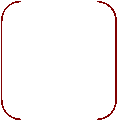        ..    ..    ..     : O : S : O :       ..    ..    ..          : O :                ..63.     Na3PO464.     NO3-                  ..           ..             -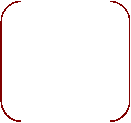      : O : N :: O :       ..     ..            : O :              ..65.     NH4+66.     IO4-                                                  -             ..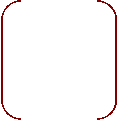           : O :       ..    ..    ..     : O : I  : O :        ..   ..    ..          : O :     ..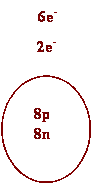 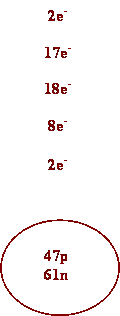 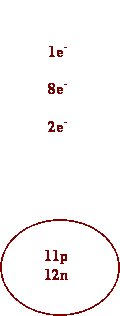 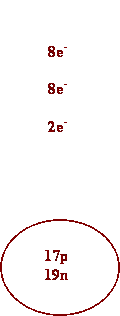 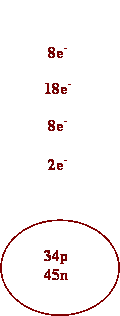 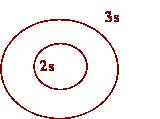 protonselectronsneutrons28Si14141429Si14141530Si141416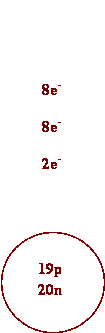 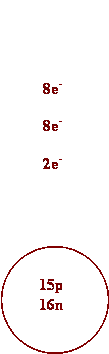 symbolatom,cation oranionprotonsneutronselectronsvalence electronsstable or reactive?Mg2+cation1212108stableMgatom1212122unstableFatom91097unstableF-anion910108stableNeatom1010108stableCatom6664unstableBeatom4542unstableBe2+cation4522stableN3-anion77108stablesymbolatom,cation oranionprotonsneutronselectronsvalence electronsstable or reactive?GaAtom3139313ReactiveGa3+Cation31392818StableBrAtom3545357UnstableBr-Anion3545368StableKrAtom3648368StableCaAtom2020202UnstableCa2+Cation2020188StablePAtom1516155UnstableP3-Anion1516188Stable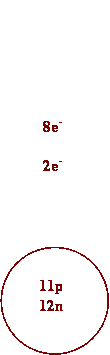 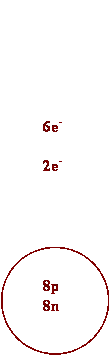 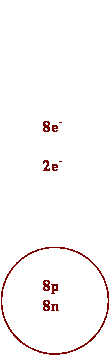 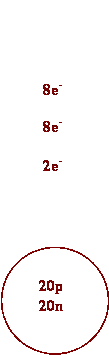 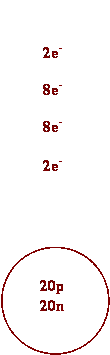 SaltBaseAcidCovalent NonacidLitmusNeutralBlueRedNeutralConductivityGoodGoodGoodNonSaltBaseAcidCovalent NonacidK2SO4Ca(OH)2HClCH3OHCaCl2NH4OHH3PO4C12H24O11Li2SO4RbOHH2SO3PI3BaF2NaOHCH3COOHBCl5Fr2SCsOHH2CO3S2Cl2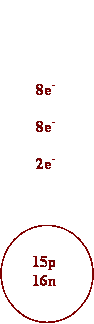 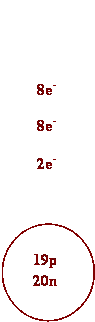 FormulaClassificationNameCuS(s)SaltCopper II sulphideH3PO4(s)covalent nonacid (acids must be aq)Hydrogen phosphateP2O5(s)NonacidDiphosphorus pentoxideNH4OH(s)BaseAmmonium hydroxideAl2O3(s)SaltAluminum oxideMgSO4(s)SaltMagnesium sulphateHCl(g)covalent nonacid (acids must be aq)Hydrogen chlorideHCl(aq)AcidHydrochloric acidH2SO4(l)covalent nonacid (acids must be aq)Hydrogen sulphateH2SO4(aq)AcidSulphuric acidNI3(s)NonacidNitrogen triiodideN3Cl3(s)NonacidTrinitrogen trichlorideCO(g)NonacidCarbon monoxideK2CrO4(s)SaltPotassium chromateH2Cr2O7(aq)AcidDichromic acidH2O(l)NonacidWaterCrCO3(s)SaltChromium II carbonateHBr(g)covalent nonacid (acids must be aq)Hydrogen bromideP3O5(s)NonacidTriphosphorus pentoxideFormulaClassificationNameHI (aq)AcidHydroiodic acid(NH4)3PO4(s)SaltAmmonium phosphateNCl3(l)NonacidNitrogen trichlorideBa(OH)2(s)BaseBarium hydroxideRb2SO4(s)SaltRubidium sulphateCuCl2(s)SaltCopper II chlorideAl2O3(aq)SaltAluminum oxideN3Cl3(aq)NonacidTrinitrogen trichlorideCO(g)Nonacidcarbon monoxideH2SO3(aq)AcidSulphurous acidCuSO4 . 6H2O(aq)SaltCopper II sulphate hexahydrateH3PO3(s)covalent nonacid (acids must be aq)Hydrogen phosphiteMg3(PO4)2(aq)SaltMagnesium PhosphateHCH3COO(aq)AcidAcetic Acid or Ethanoic acidHF(aq)AcidHydrofluoric acidN2O5(aq)NonacidDinitrogen pentoxideNa3PO4 . 5H2O(aq)SaltSodium phosphate pentahydrateNi(NO3)3(aq)SaltNickel III nitrateSO(g)NonacidSulphur monoxideStructuralDot-DiagramCH4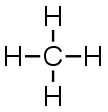 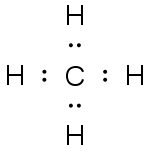 CI4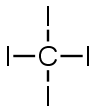 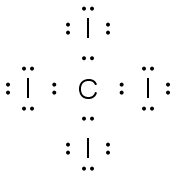 S2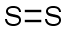 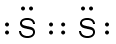 P2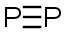 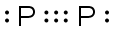 C2Cl6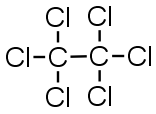 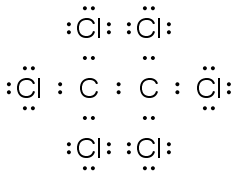 C2F4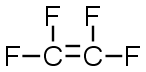 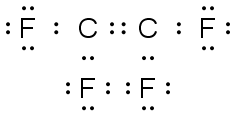 NF3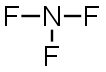 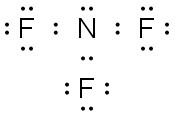 CS2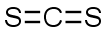 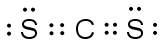 N2Cl2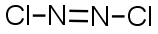 HCN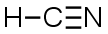 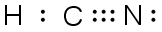 CH4N2O(symmetrical)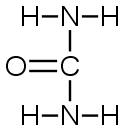 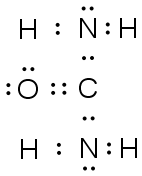 C6H6(cyclic)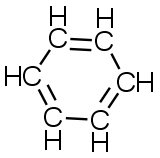 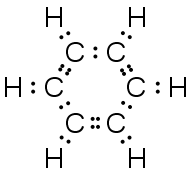 CF4             ..           : F :      ..     ..    ..   :  F  ׃ C ׃ F :       ..     ..   ..            : F :              ..N2Cl4    Cl – N  –  N – Cl             |        |           Cl     ClNBr3    Br – N – Br             |            Br     ..     ..    ..   : Br : N : Br :     ..      ..    ..          : Br :             ..N2        N  ≡  N      : N : : : N :O2         O = O           ..      ..        : O : : O :I2          I  -  I      ..     ..    : I  :  I :       ..     ..CO2     O = C = O      ..              ..    : O : : C : : O :COBr2            Br             |     O = C             |            Br                ..                 : Br :               ..    : O : : C                ..             : Br :                ..CNCl2F(symmetrical)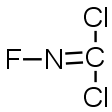                        ..                            : Cl:          ..               ..    : F :  C : : :N      ..               ..                    : Cl :                             ..SaltBaseAcidCovalent NonacidBaF2NaOHCH3COOHS2Cl2BaCl2CsOHH2CO3BCl5ClO3-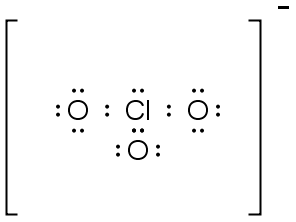 PO43-            ..               3-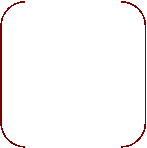           : O :       ..    ..   ..     : O : P : O :        ..    ..    ..           : O :             ..IO3-                       -             ..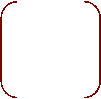      : O : I : O :             ..           : O :             ..BrO3--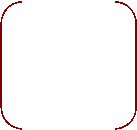         ..     ..   ..     : O :Br: O :        ..    ..    ..           : O :              ..CN-NO3-        -       ..            ..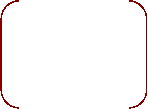      : O : N :: O :        ..     ..             : O :               ..SO42-                         2-             ..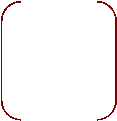           : O :       ..    ..    ..     : O : S : O :        ..   ..    ..          : O :             ..CaCO3                      2+              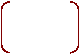         Ca          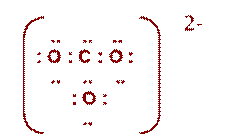 Li2SO4                     +              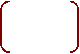   2      Li                                   2-             ..          : O :       ..    ..    ..     : O : S : O :        ..   ..    ..          : O :             ..CCl4              ..           : Cl :      ..      ..     ..   :  Cl  ׃ C ׃ Cl :       ..      ..    ..            : Cl :               ..NI3       ..    ..    ..    :  I  ׃ N ׃ I :        ..   ..    ..           : I :             ..NSCl                             ..             ..    : Cl : N : : S :                                   ..             NH4+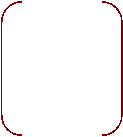             H              +             ..      H : N : H           ..                HH3O+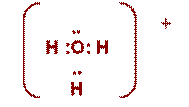 NaCl            +                    −     ..                  ..  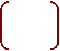 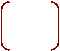   : Na :          : Cl :     ..       ..ClO3-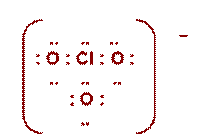 BrO4-                                 3-              ..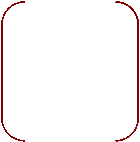            : O :       ..     ..   ..     : O : Br : O :             ..           : O :     ..PO33-                            3-             ..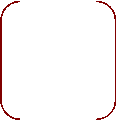           : O :       ..    ..   ..     : O : P : O :             ..IO4-                                       -             ..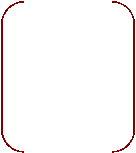           : O :       ..    ..   ..     : O : I  : O :        ..   ..    ..          : O :     ..NO3-             ..                -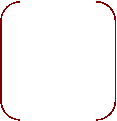           : O :       ..    ..   ..     : O : N : : O :        .. HCN    H : C : : : N :SO32-                             2-              ..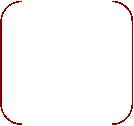            : O :       ..     ..   ..     : O : S : O :        ..    ..    ..CO32-CaS                  2+              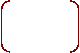      Ca          2-           ..           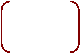          : S :                 ..   Na2SO4                         +         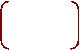      2      Na                           2-       ..           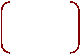      : S :             ..   NCl3N2O2        ..      ..      : O : : O :Cl2       ..      ..    : Cl  : Cl :       ..      ..C2H6C2H4C2H2LiCl                         ..     [  Li  ]+    [ :Cl: ]-                         ..Na2O
                         ..                [ Na ]+     [ :O: ]2-  [ Na ]+                         ..              K2S                      ..                 [K ]+     [ : S : ]2-  [ K ]+                      ..               BaO                         ..     [ Ba ]2+    [ :O: ]2-                          ..GaH3                   [ H: ]-    [ H: ]-     [ Ga ]3+ [ H: ]-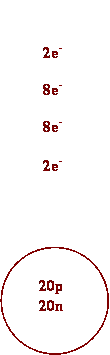 ProtonsNeutronsElectronsS161616S2-    161618Al131413Al3+  13141042Ca202220ProtonsNeutronsElectronsReactive or stable?# of valence electronsLi+342stable2S2-161618stable822Mg2+121010stable8